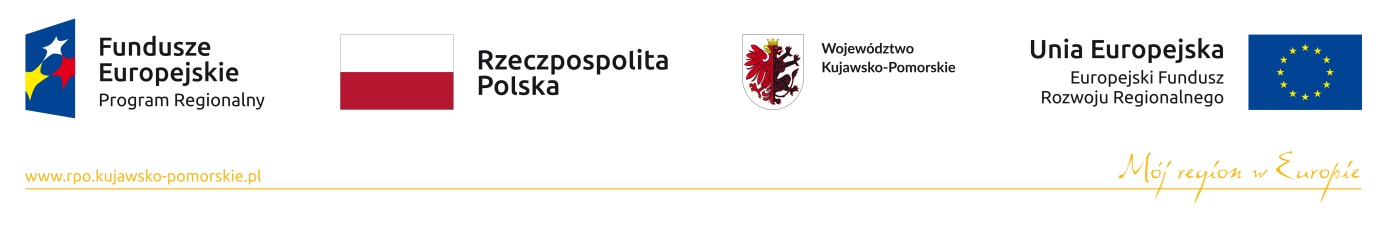 Załącznik nr 5WYKAZ ROBÓT BUDOWLANYCH* W przypadku gdy w ramach wykazywanej roboty budowlanej zakres prac był szerszy od wymaganego, Zamawiający oczekuje wyodrębnienia wartości brutto faktycznie wykonanych robót w zakresie, w jakim wymaga tego warunek.Lp.Nazwa i miejsce realizacji, rodzaj wykonanych robót budowlanychNazwa i adres wykonawcy roboty  w przypadku, gdy Wykonawca polegać będzie na wiedzy i doświadczeniu innego podmiotuTermin  wykonania data rozpoczęcia – data zakończenia(od dd/mm/rrrr   do dd/mm/rrrr)Wartość robót
brutto [PLN] *Nazwa i adresZamawiającego/ Zleceniodawcy123456